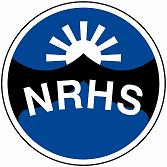 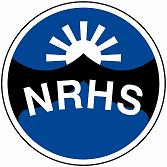 This form enables those working with the pupil to quickly and easily assess areas of development and implement some immediate strategies to support the pupil.Pupil Name:DOB: EHCP Plan: 		yes		noPrimary need: Discuss with your colleagues working with the pupil and measure whether the pupil can either complete each task successfully or needs support from family/ staff/ peers. Social and Emotional Needs						      Successful	   Needs supportStructure Needs                                                                                                               Successful	   Needs supportBehaviour NeedsPlease note that each strategy suggested below needs time for pupils to process changes, accept and take effect. You may find that you are in need of a number of strategies across each development area. In which case please refer to our Starter Support pack online which can help initial support for pupils across all areas.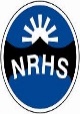 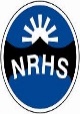 Is able to express their emotions?                                       Interacts with peers appropriately/safely?                           Able to understand social situations/ environment?                                                                  Physical NeedsNeeds physical support to complete tasks?                                       Displays excessive physical movement?                           Is able to access ‘worksheet’ learning? Can successfully follow a whole school timetable?                                       Copes well during unstructured times?                           Understands daily routines? Is able to manage behaviour?                                       Can communicate when unable to manage?                           Displays safe behaviour?                                                   Learning & CommunicationCan maintain attention level?                                       Shows understanding of topics?                           Is able to complete work set by teacher? 